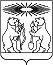 О внесении изменений в постановление администрации Северо-Енисейского района «Об установлении Правил определения нормативных затрат на обеспечение функций муниципальных органов Северо-Енисейского района, в том числе подведомственных им казенных учреждений»В целях корректировки Правил определения нормативных затрат на обеспечение функций муниципальных органов Северо-Енисейского района, в том числе подведомственных им казенных учреждений, учитывая предписание Финансового управления администрации Северо-Енисейского района от 27.02.2018 №1 «Об устранении нарушений законодательства Российской Федерации о контрактной системе в сфере закупок», руководствуясь статьей 34 Устава Северо-Енисейского района, ПОСТАНОВЛЯЮ:1. Внести в постановление администрации Северо-Енисейского района от 18.12.2015 № 828-п «Об установлении Правил определения нормативных затрат на обеспечение функций муниципальных органов Северо-Енисейского района, в том числе подведомственных им казенных учреждений» (в редакции постановления администрации Северо-Енисейского района от 28.07.2016 № 512-п) (далее – постановление) следующие изменения:1) в приложении к постановлению, именуемом «Правила определения нормативных затрат на обеспечение функций муниципальных органов Северо-Енисейского района, в том числе подведомственных им казенных учреждений» (далее – Правила) в пункте 5 Правил подпункт «в», «е», «о» исключить;2) приложение к постановлению, именуемое «Методика расчета нормативных затрат на обеспечение функций муниципальных органов Северо-Енисейского района, в том числе подведомственных им казенных учреждений» (далее - Методика) дополнить приложением №5 согласно приложению к настоящему постановлению.2. Настоящее постановление вступает в силу со дня подписания и подлежит размещению в единой информационной системе в сфере закупок, а до ввода ее в эксплуатацию на официальном сайте Российской Федерации в информационно-телекоммуникационной сети «Интернет» для размещения информации о размещении заказов на поставки товаров, выполнение работ, оказание услуг (www.zakupki.gov.ru) и опубликованию на официальном сайте Северо-Енисейского района (www.admse.ru).Временно исполняющий полномочияГлавы Северо-Енисейского района,первый заместитель главы района 	А. Н. РябцевПриложениек постановлению администрацииСеверо-Енисейского рай онаот  13.04.2018  № 104-п(Приложение №5к Методике определениянормативных затрат наобеспечение функциймуниципальных органовСеверо-Енисейского района, втом числе подведомственныхим казенных учреждений,утвержденной постановлениемадминистрацииСеверо-Енисейского районаот 18.12.2015 № 828-п)Нормативыперечня периодических печатных изданий и справочной литературы для обеспечения функций муниципальных органов, в том числе подведомственных им казенных учреждений применяемые при расчете нормативных затрат на приобретение периодических печатных изданий»<**><**> Нормативы обеспечения подведомственных казенных учреждений периодическими печатными изданиями и справочной литературой устанавливает администрация Северо-Енисейского района.АДМИНИСТРАЦИЯ СЕВЕРО-ЕНИСЕЙСКОГО РАЙОНА ПОСТАНОВЛЕНИЕАДМИНИСТРАЦИЯ СЕВЕРО-ЕНИСЕЙСКОГО РАЙОНА ПОСТАНОВЛЕНИЕ«13» апреля 2018 г.№ 104-пгп Северо-Енисейскийгп Северо-Енисейский№ п/пНаименование периодического изданияЕд изм.Период подписок, год.Категория работников1Журнал «Муниципальная Россия»шт.1 «руководитель»2Журнал «Золотодобыча»шт.1 «руководитель»